         محضر الجلسة العامـــّة التّشاركية الأولى لإعداد برنامج الإستثمار التّشاركي لسنة 2020  1- معطيات بخصوص البلدية : أ- إسم البلدية: المرســـــــــــــــــــــــى.ب- عدد السكان بالبلدية: 92.987 نسمة (إحصائيات سنة 2014). ت – تاريخ الجلسة: السّبت 23 نوفمبر 2019.ث- مكان الجلسة :  قصـــــــــــــر البلديــــــــــــــــــة.ج – إسم ميسّر الجلسة: السيّد المعز بوراوي ، رئيس البلدية و الآنسة إيمان الفهري ، رئيسة     لجنة الدّيمقراطية التّشاركية و الحوكمة المفتوحة ، رئيسة دائرة سيدي داود .ح- محضر محرّر من قبل : السيّدة فاتن رجب. خ- محضر مصادق عليه من طرف : السيّد محمد الصكوحي، الكاتب العام للبلدية.2- معطيات بخصوص الجلسة :عدد المشاركين في الجلسة العامّة : ب- جدول الأعمال :إستقبال المشاركين وتسجيل أسمائهم حسب الجنس والعمر والمنطقة التي ينتمون إليها،تقديم الإطار العام للجلسة ،تقديم منهجيّة تقسيم المنطقة البلدية إلى مناطق ( معايير جغرافية/ ديمغرافية/ إجتماعية) ونتائج عملية التقسيم،تقديم نتائج التشخيص الفني للمنطقة البلدية ،تقديم المشاريع المتواصلة ومدى تقدّم إنجازها والإشكاليات التي تعترضها إن وجدت،تقديم المشاريع الوطنية والجهوية سواء كانت متواصلة أو مبرمجة،تقديم نتائج التشخيص المالي مع ذكر كل الموارد المالية المخصصة سواء كانت ذاتية أو دعم أو قروض أو مساهمات أخرى أي كان مصدرها،تقديم توزيع الموارد الماليّة على مختلف التدخلات والمناطق،نقاش عام والمصادقة على نتائج الجلسة (وفي حال وجود إعتراضات جوهريّة على المقترحات والنّتائج المقدّمة من طرف البلدية يتمّ اللجوء إلى التّصويت بالإعتماد على قائمة الحضور).  3- وصف لعرض البلديّة : 4- المشاريع المدرجة ببرنامج  الإستثمار السنوي 2019 و المشاريع الوطنيّة والجهويّة الأخـــــــــــــرى المتواصلة  أو المبرمجة بالمنطقة البلديّــــة : قائمة المشاريع المدرجة ببرنامج الإستثمار السّنوي 2019 بالمنطقة البلديّة : المشاريع الوطنيّة والجهويّة الأخرى المتواصلة أو المبرمجة بالمنطقة البلديّـــة : 5- إعتمادات العنوان الثّاني المخصّصة لتمويل المشاريع الجديدة ببرنامج الإستثمار السّنوي 2020 ومصادرها : 6- توزيع  إعتمادات العنوان الثّاني المخصّص للمشاريع الجديدة على مختلف البرامج : 7- تقديم التّقسيم التّرابي للمنطقة البلدية وإحصاء وصفي تقديري للبنية الأساسيّة بتلك المناطق: أ- تقديم التّقسيم التّرابي : تمّ إعتماد المنطقة البلديّة كمنطقة واحدة و عدم تقسيمها في إطار إعــــداد برنامج الإستثمار التّشاركي لسنة 2020 ، و ذلك خلال الدّورة الإستثنائيّة للمجلس البلدي لسنة 2019 المنعقدة بتاريــــــخ الخميس 31 أكتوبر 2019 .ب-تقديم الإحصاء الوصفي التّقديري للبنية الأساسية بالمنطقة البلديّة : ج - المناطق البلدية التّي سيتمّ التدخّل فيها ضمن برنامج سنة 2020 :- نقاش وتفاعل مع المشاركين : 8- نتائج الجلسة العامّـــــــة : 1.8-  التّنقيحات / التّحسينات بخصوص البرنامج المقدّم :- إقتراح تنظيم حملات تحسيسية بصفة دورية للحثّ على دفع الأداءات و الأتوات البلدية لغاية تحسين الموارد وبالتّالي تنفيذ مشاريع القرب التّي تهدف إلى تحسين ظروف عيش المواطنين.- إقتراح التّأكيد على المترشحين لمنصب ممثّلي المواطنين بالمناطق السكنية بالتواصل مع البلدية والقيام بأدوارهم على أفضل وجه بإعتباهم همزة الوصل بين المواطنين والبلدية.- مطالبة ممثّلي المواطنين بالمناطق السكنية للسّنوات الماضية بالحرص على متابعة إنجاز أشغال مشاريع البنية الأساسية المبرمجة ببرنامج الإستثمار التّشاركي السّنوي .2.8- ملاحظات المشاركين بخصوص خطة الإتّصال المعتمدة : 3.8- ملاحظات المشاركين بخصوص المنهجيّة المعتمدة :  4.8- مواضيع مختلفة تمّ النّـــــــــقاش في شأنها : 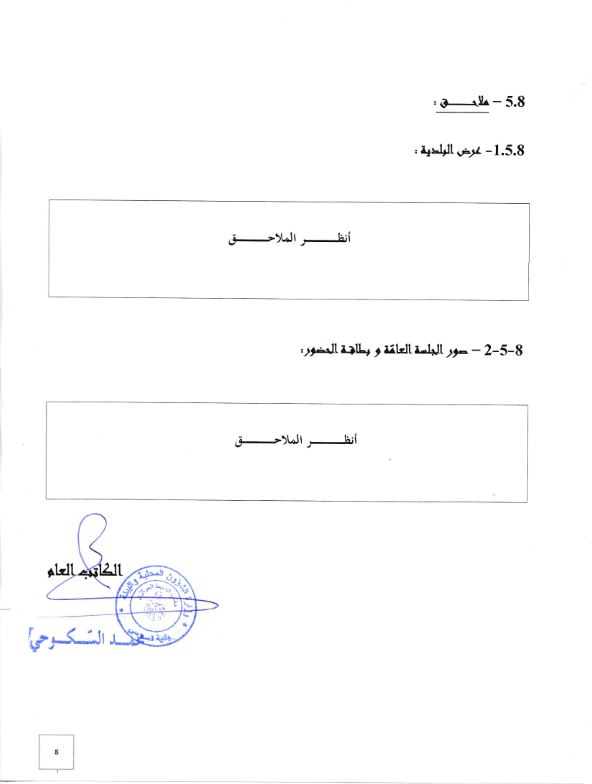 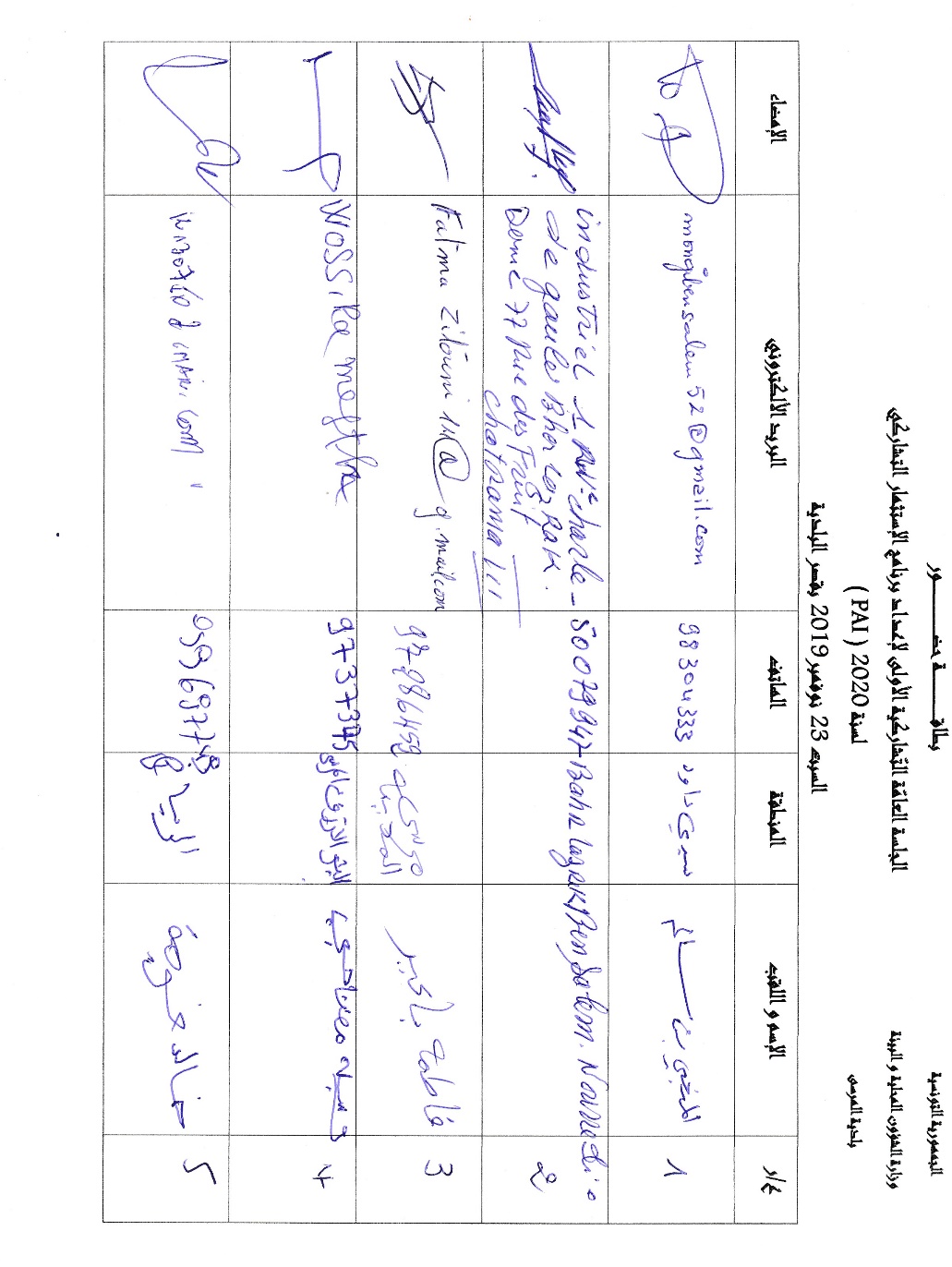 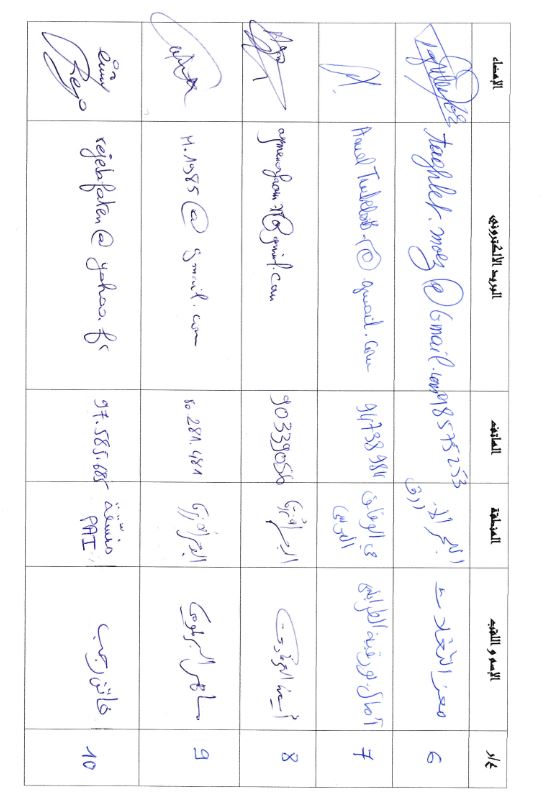 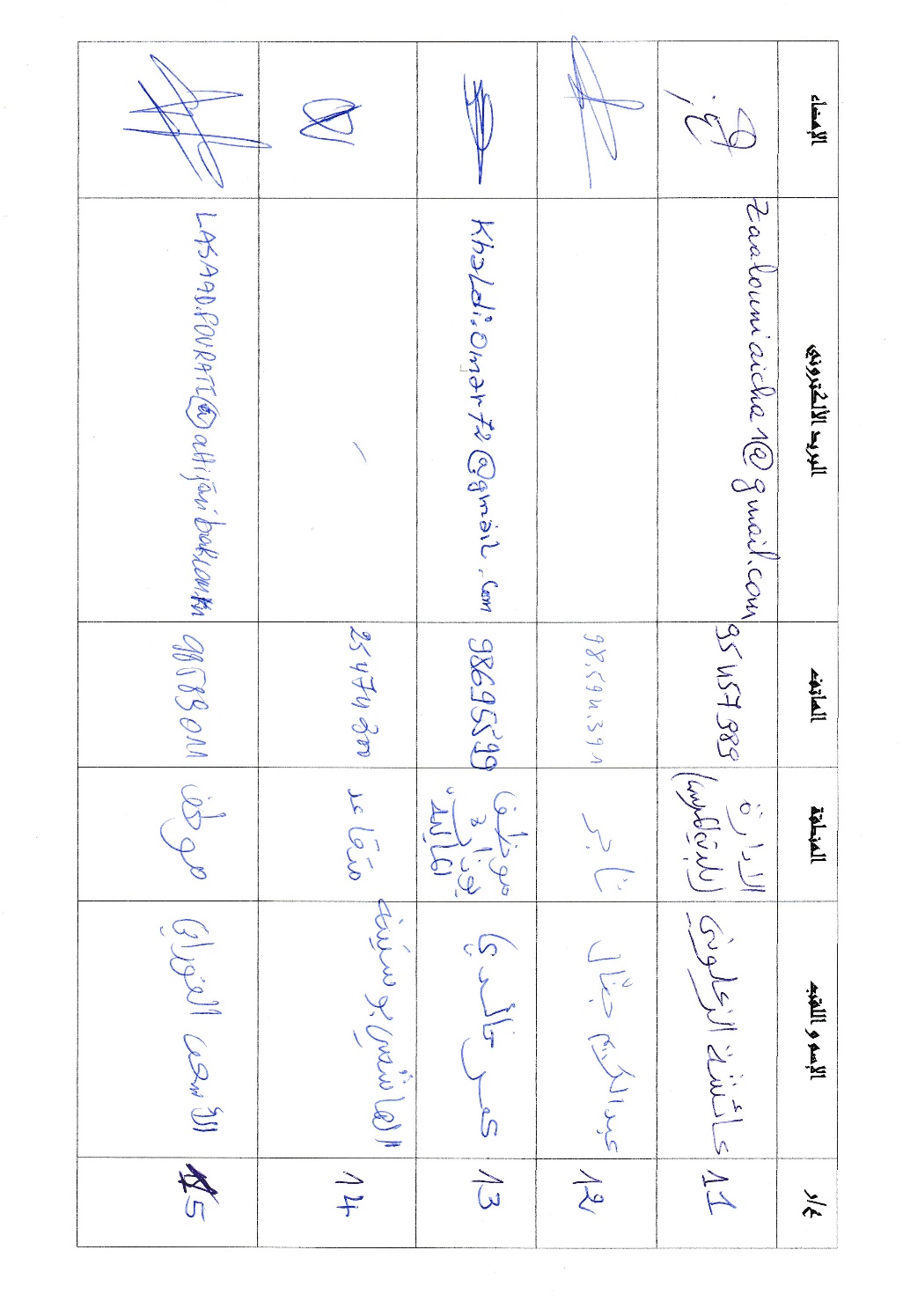 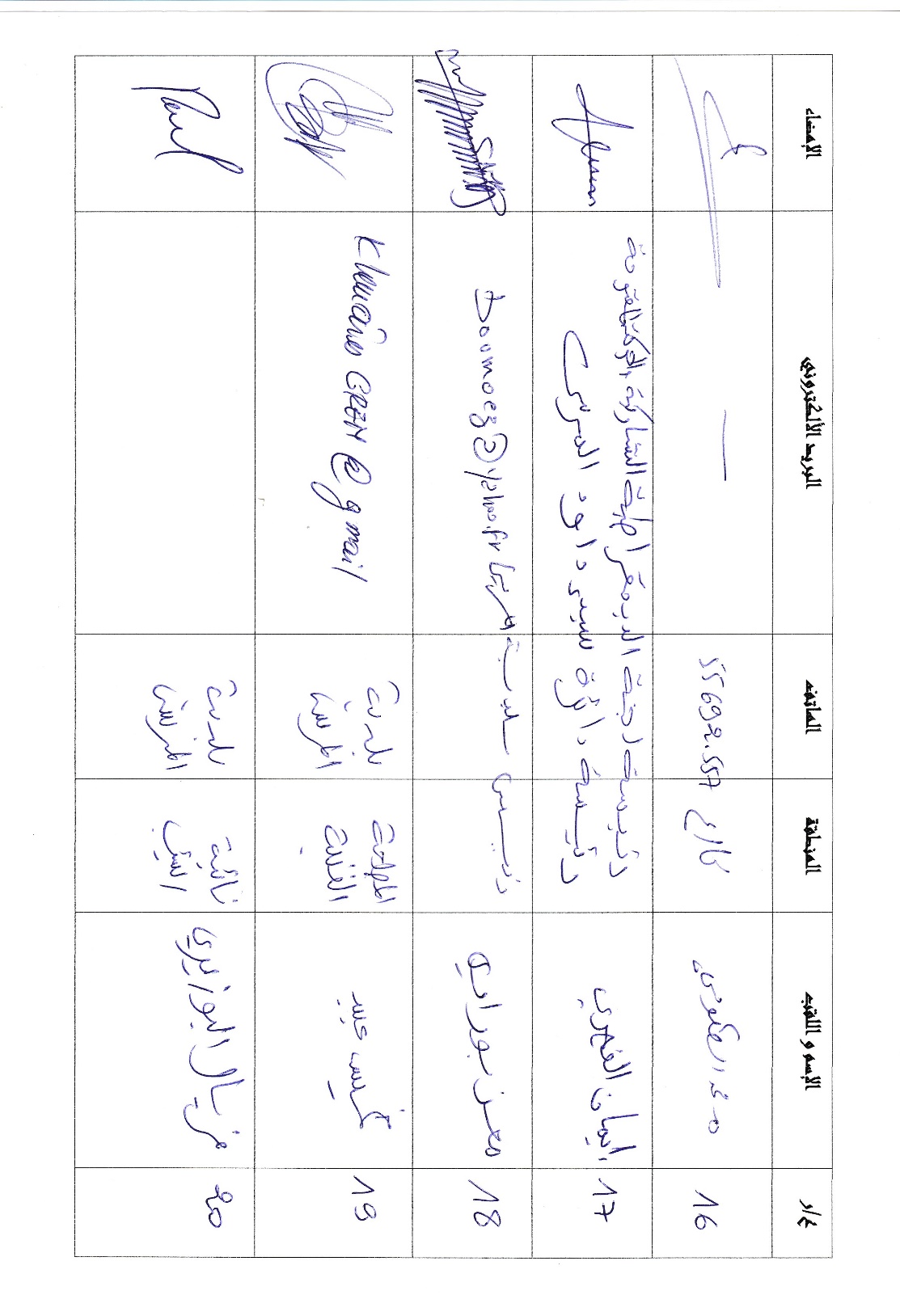 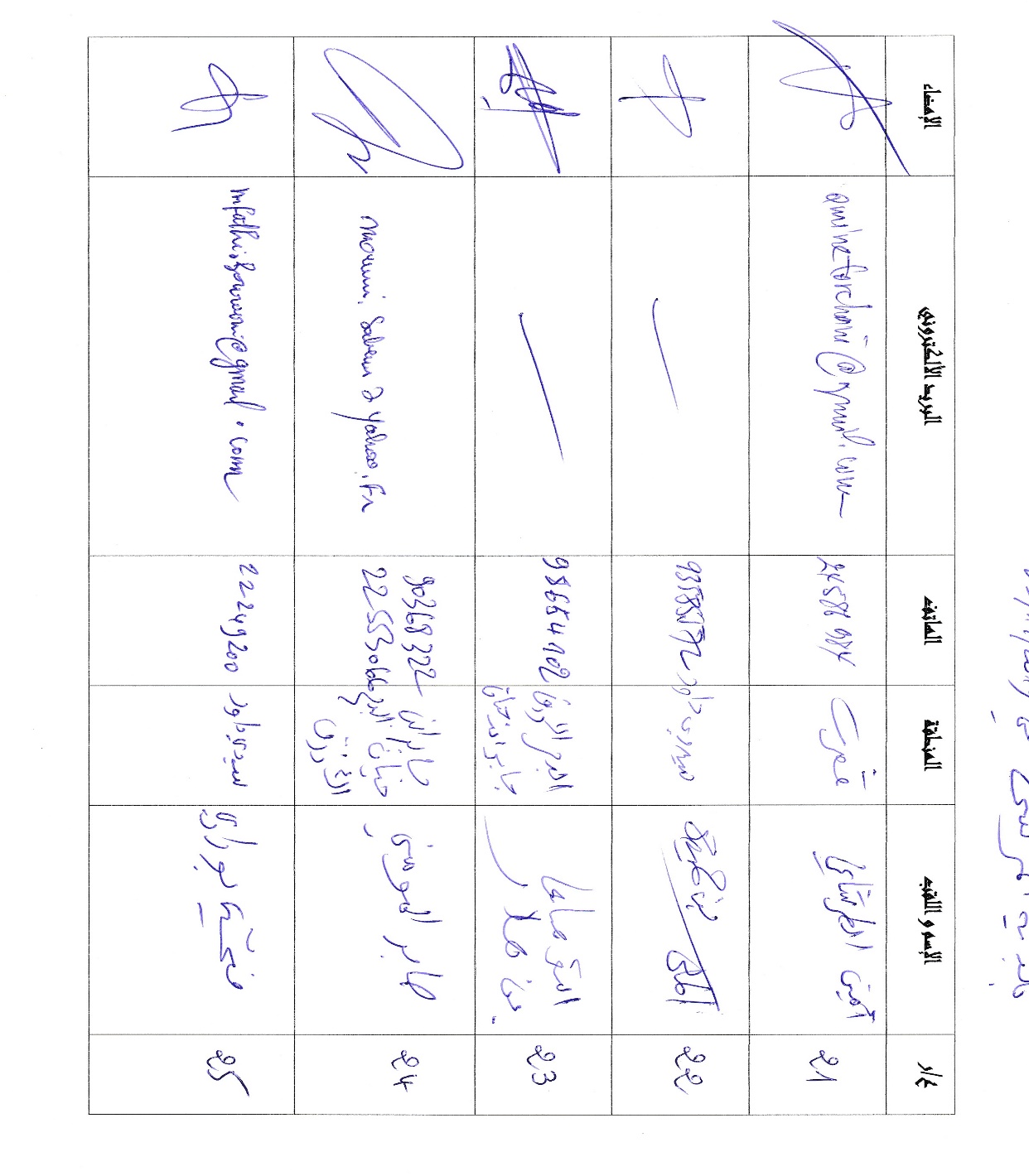 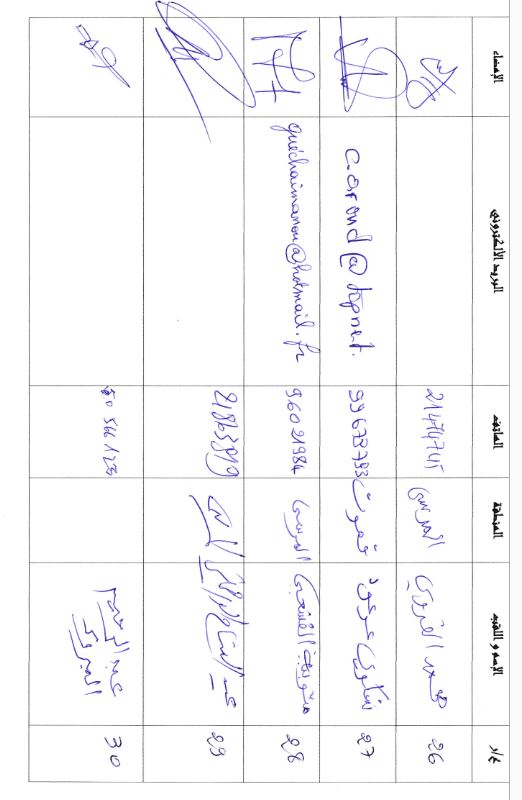 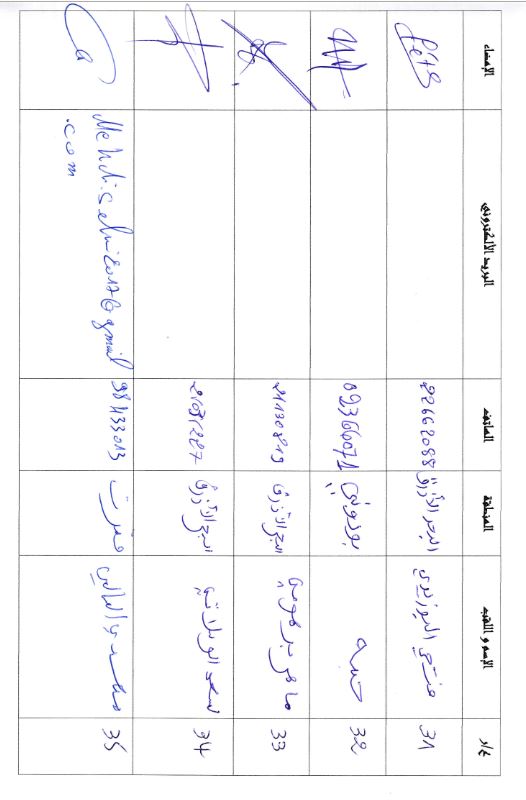 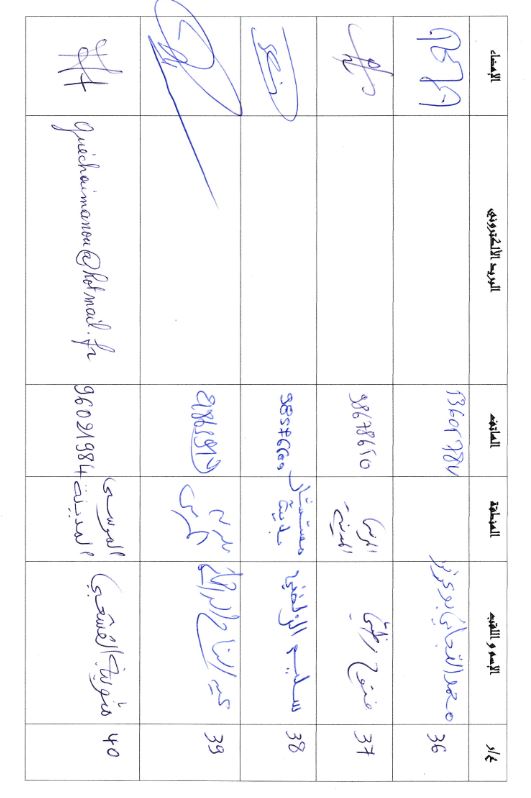 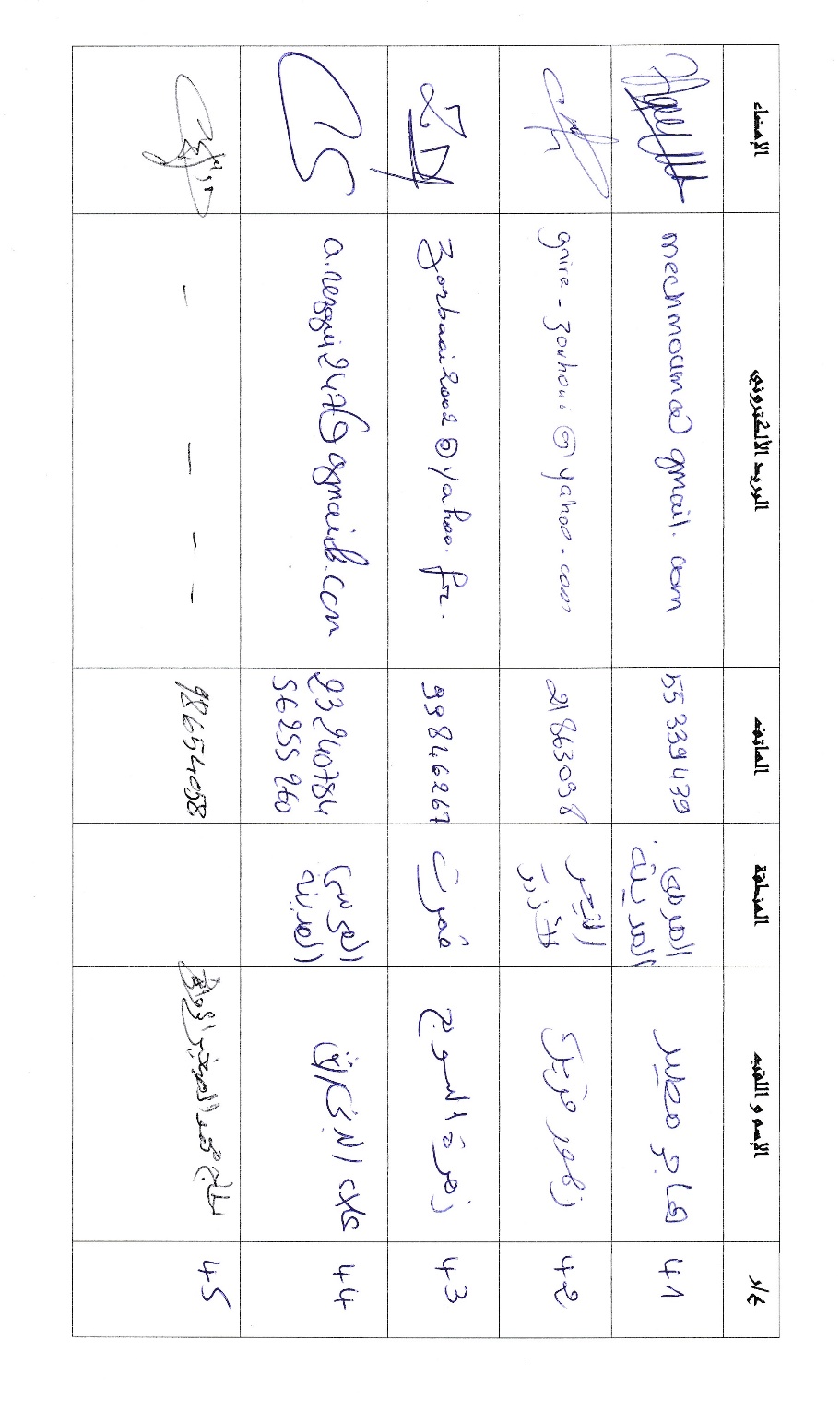 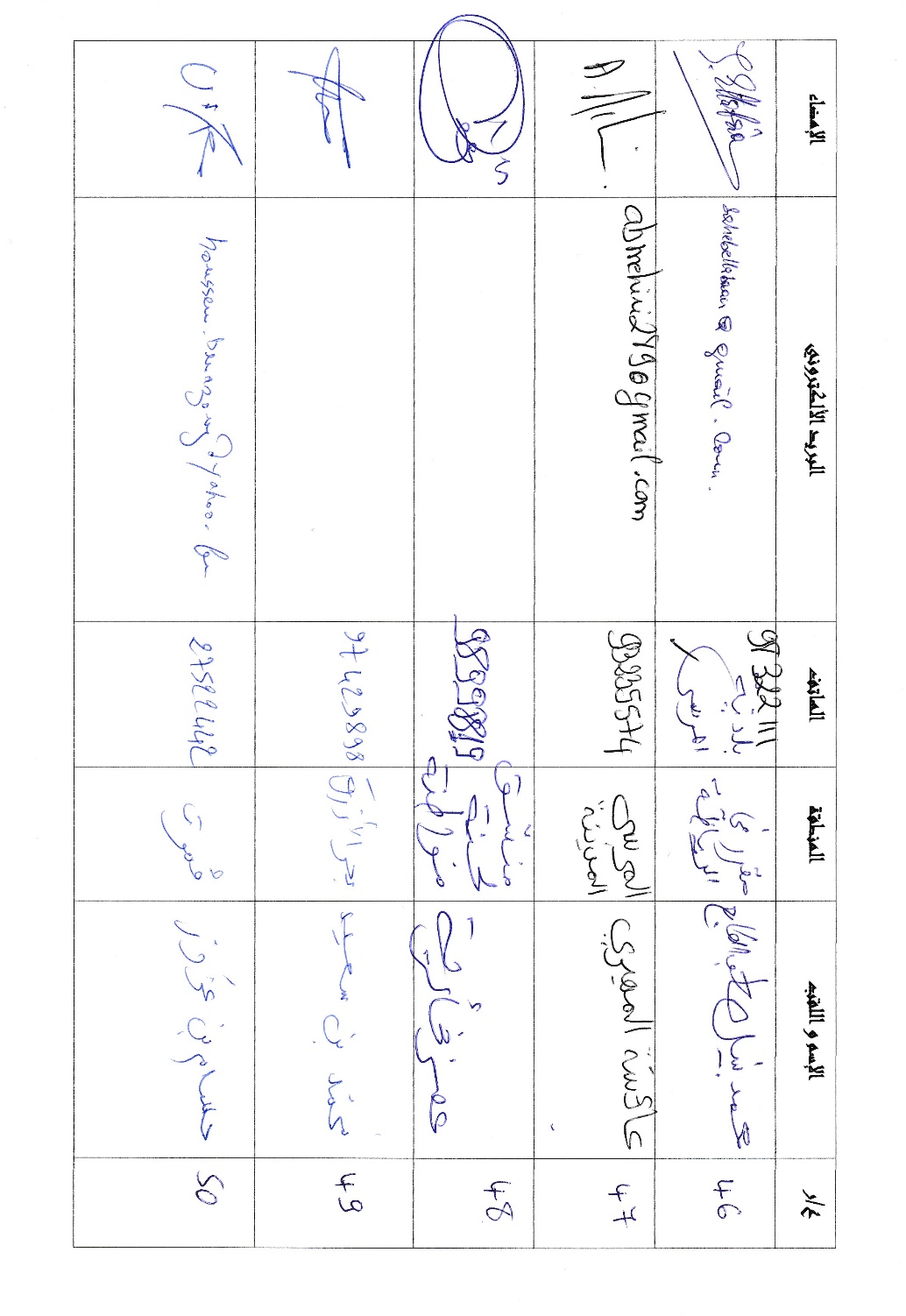 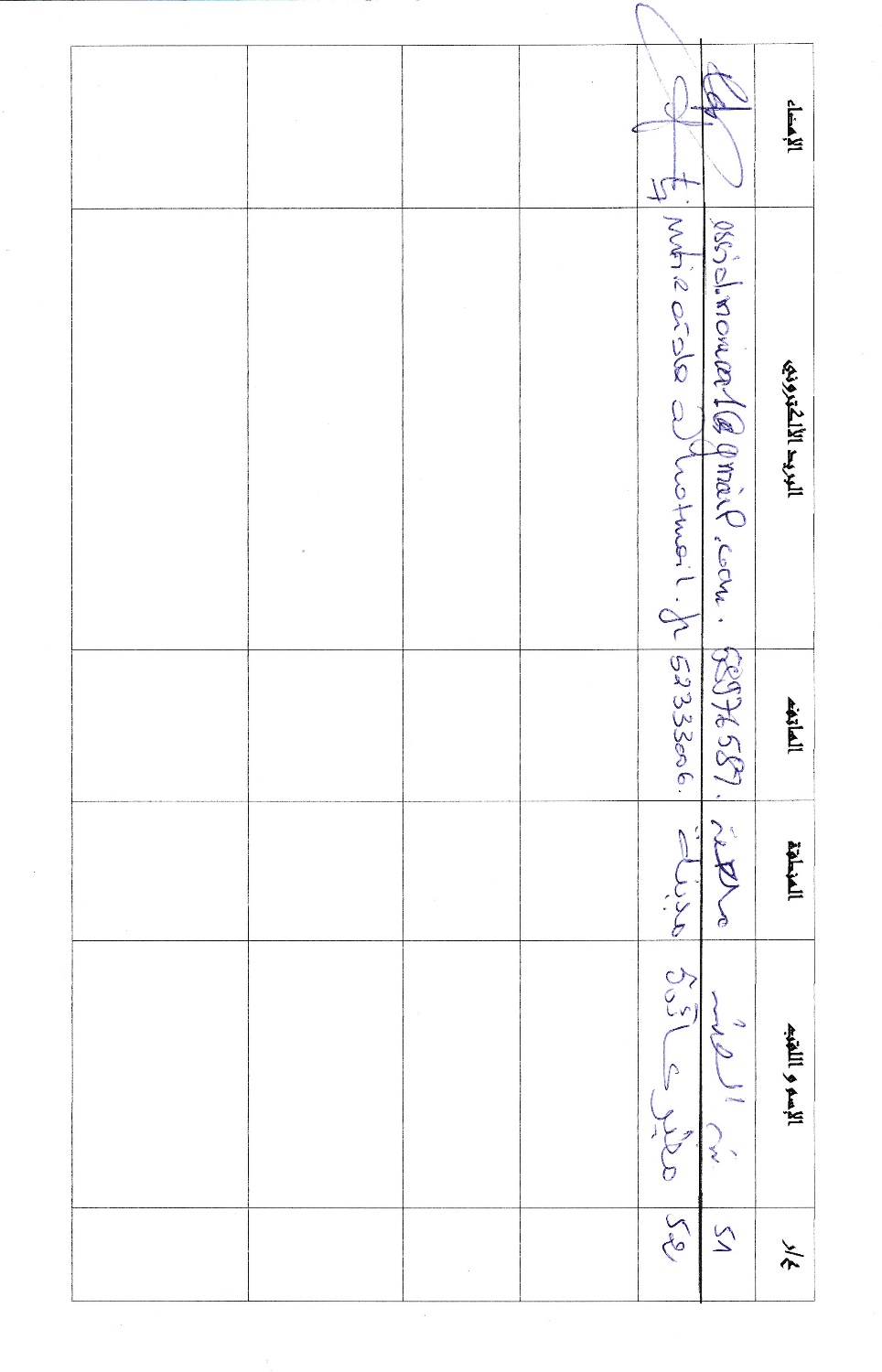 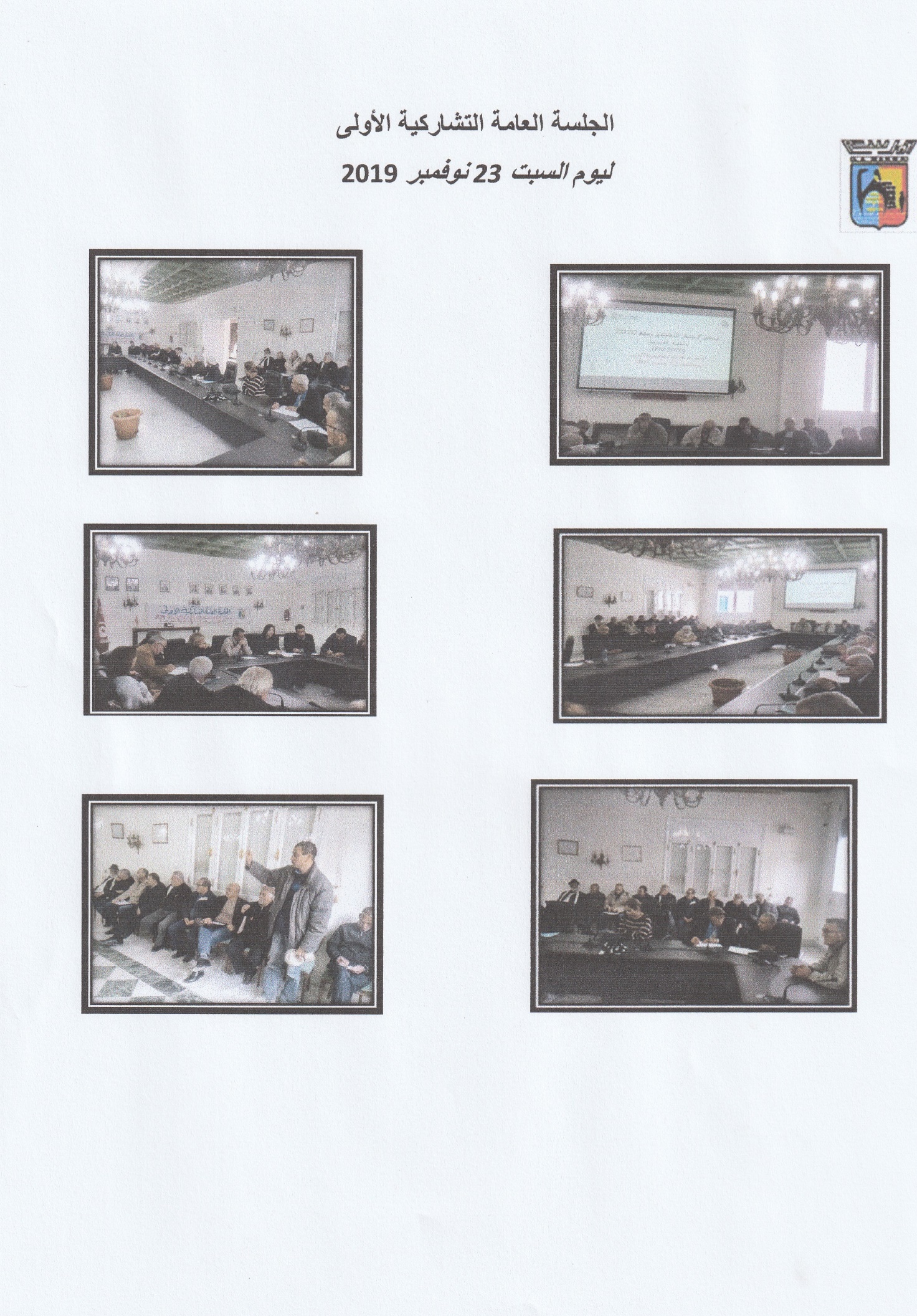 عدد المشاركين عدد النّساء ضمن   المشاركيـــــن عدد الشبّان ضمن المشاركين والذّين تتراوح أعمارهم بين 16 و 35 سنة العدد الجملي 52159النّسبـــــــــــــــــــــــــة % 80,7 %77,5 %مفهوم برنامج الإستثمار التّشاركي السّنوي ،الإطار التّشريعي ،منهجية إعداد برنامج الإستثمار التشاركي السنوي ،روزنامة إعداد برنامج الإستثمار التّشاركي لسنة 2020 ،برنامج الإستثمار التّشاركي لسنوات 2017/2018 و 2019 ومراحل تقدّم هذه الأخيرة ،التّشخيص الفنّي ،التّشخيص المالي :  برنامج المشاريع المهيكلة ، برنامج المشاريع  الإداريّة و برنامج مشاريع القرب.بيان المشروعالكلفة عدد المنتفعينمدّة الإنجازمرحلة الإنجازتعبيد الطرقات.000750 د30.000150 يومابصدد إعداد الدّراسة الأوّليةالترصيف620.000 د10.000120 يومابصدد إعداد الدّراسة الأوّليةتصريف مياه الأمطار600.000 د15.000120 يومابصدد إعداد الدّراسة الأوّليةتنوير عمومي500.000 د15.000150 يومابصدد إعداد الدّراسة الأوّليةبيان المشروعالكلفةوصف المشروعموقع التدخّلتاريخ الإنطلاق في الإنجازمدّة الإنجازملاحظاتمشروع التنمية بمنطقة البحر الأزرق500 أدتعبيـدالبحر الأزرقسبتمبر 2019150 يوماتمّ الإنجازأسئلة وملاحظات المشاركينأجوبة البلدية و / أو الأطراف المعنية-التّساؤل عن سبب تأخّر إنجاز مشاريع برنامــــــــــــــج الإستثمار التّشاركـــــــــي لسنوات2017،  2018 و  2019 و المراحل التّي وصلت إليها. التنوير العمومي : * 2017 : تمّ الإنجاز .* 2018 : تمّ إنجاز 50 %.* 2019 : بصدد إعداد الدراسة الأوّلية .تعبيد الطرقات  :  * 2017: بعض المشاريع تمّ إنجازها و البعض الآخر بصدد الإنجاز و البعض الآخر سيتمّ إنجازه خلال سنة 2020 لعدم كفاية الإعتمادات.* 2018:  بعض المشاريع تمّ إنجازها و البعض الآخـــــــر بصدد الإنجاز و البعض الآخر سيتمّ إنجازه خلال سنـــــــة 2020 لعدم كفاية الإعتمادات.* 2019 : بصدد إعداد الدراسة الأوّلية .بناء الأرصفة :* 2017 : تمّ الإنجاز.*2018  : بعض المشاريع تمّ إنجازها و البعض الآخـــــر بصدد الإنجاز و البعض الآخر سيتمّ إنجازه خلال سنـــــــة 2020 لعدم كفاية الإعتمادات.* 2019 : بصدد إعداد الدراسة الأوّلية .تصريف مياه الأمطار : * 2017 : بعض المشاريـــــــع تمّ إنجازها و البعض الآخر بصدد الإنجاز و البعـــــض الآخر سيتمّ إنجازه خلال سنة 2020 لعدم كفاية الإعتمادات. * 2018 : بعض المشاريع تمّ إنجازها و البعض الآخـــر تمّ إنجاز 50%  منها و البعض الآخر في إنتظار تأشيرة ملراقب المصاريف العموميّة و البعض الآخر سيتمّ إنجازه خلال سنة 2020 لعدم كفاية الإعتمادات. * 2019 : بصدد إعداد الدراسة الأوّلية .مصدر التّمويلنوعيّة التّمويلالمبالغ المتاحةالمبالغ المبرمج إستغلالهاالبلدية تمويل ذاتي 8090 أدصندوق القروض ومساعدة الجماعات المحليّة قرض1000 أدصندوق القروض ومساعدة الجماعات المحليّة مساعدات موظّفة    0 أدصندوق القروض ومساعدة الجماعات المحليّة مساعدات غير موظّفة -----          -----هياكل أخرى مساعدات -----  -----المجمـــــــوعالمجمـــــــوع9090 أدأسئلة وملاحظات المشاركينأجوبة البلديّة و / أو الأطراف المعنيّة- إقتراح البحث عن طرق أخرى لتحسين موارد البلدية والتقليص من القروض على غرار آلية الشراكة.- إقتراح تشريك مكوّنات المجتمع المدني النّاشطة بالمنطقة البلدية في تحسيس أصحاب المحلات السكنيّة و التّجاريّـــــــــة و الصّناعية والمؤسّسات الفندقيّـــــــــــــــة و الشركات المنتصبة بمدينة لمرسى قصد خلاص الدّيون المتخلّدة بذمّتهم تجاه البلديّة . - مقترح جيّد سيقع العمل على إعتماده و ستشرع البلدية في تفعيل آليّات ردعيّة لإستخلاص المعاليم و الأداءات خلال سنة 2020 .- مقترح جيّد و سيقع التّنسيق معها في الخصوص لغاية تنمية موارد البلديّة و بالتّالي تحقيق مختلف التعهّدات مـــن مشاريع و غيرها . البرامج المقترحةالكلفةالنّسبةبرامج القرب تتعلق بتحسين ظروف عيش المواطنين3800 أد80, 41 %برامج مهيكلة للمدينة 3630 أد94, 39 % برامج إداريـــّة 1660 أد26, 18 %المجموع9090 أد-----إسم المنطقة الترابيّةحدودها ( تسمية حدودها)منطقة المرسىحدود مدينة المرسى  المنطقـــةالطرقاتالطرقاتالأرصفةالأرصفةالتنوير العموميالربط بشبكة تطهير المياه المستعملةوجود إشكالياتلتصريف مياه الأمطار  المنطقـــةنسبة الطرقات في حالة جيدة أو متوسطة(%)نسبة الطرقاتفي حالة سيئة تتطلب التدخل(%)نسبة الطرقات في حالة جيدة أو متوسطة(%)نسخة الطرقات في حالة سيئة تتطلب التدخل(%)نسبة التغطية بشبكة التنوير   العمومي(%)نسبة التغطية بشبكة التطهير العمومي(%)وجود إشكالياتلتصريف مياه الأمطارمدينة المرسى76 %24 % 61   %39%   62  %81 % هنالك بعـــــــــــــــــــــــــــض الإشكاليات التّـــــــــــــــي  تتطلّب التّهيئةالمناطق التّرابية التّي سيتّم التدخّل فيها خلال سنة 2020الإعتمادات المخصّصةالنّسبة من مشاريع القرب       كامل المنطقة البلديّة 3800 أد  80, 41 %أسئلة وملاحظات المشاركينأجوبة البلدية و/ أو الأطراف المعنية- المطالبة بمتابعة المقاولين المشرفين على إنجاز الأشغال المطلوبة وتغريمهم في صورة مخالفة بنود كراس الشروط.- المطالبة بتهيئة المنطقة الصّناعية بسيدي داود من حيث التعبيد ، تصريف مياه الأمطار و الترصيف .- التّساؤل عن كيفيّة تعامل البلديّة في خصوص ضبط مشاريع برنامج الإستثمار التّشاركي لسنة2020 : وجود أولويّة بالنّسبة لمناطق التدخّل من عدمه ؟- تتحدّد قانونا مدة حياة الطريق بعشر سنوات وتثقّل البلدية الخطايا على المقاولين الذين لم يستجيبوا لبنود كرّاس الشروط.- بعد إنتهاء الأشغال التي يقوم بها الديوان الوطني للتّطهير بالمنطقة الصناعية بسيدي داود ، ستتدخّل البلديّة لإنجاز مشاريع بنية تحتيّة بالمكان .- تضع البلديّة كلّ سنة عند إعداد برنامج الإستثمار التّشاركي أولويّات للتدخّل على غرار هذه السّنة حيث ستكون أولويّة التدخّل – بالنّسبة لمشاريع البنية الأساسيّة- لمنطقتي البحر الأزرق و قمرت حروش .نوّه المشاركون بالرسائل الإلكترونية (+ملاحق) والهاتفية التّي توصّلوا بها حول التشخيص الفني والمالي للمدينــــــــة إضافة إلى دعوتهم لحضور فعاليات هذه الجلسة سواء عن طريق تلك الرسائل أو نشر بلاغ بموقع واب البلديـــــــــة والصفحة الرسمية لشبكة التواصل الاجتماعي الفايس بوك للبلدية أو عن طريق تعليق اللاّفتات بكامل المنطقـــــــــــــــــة البلدية و تعليق البلاغ بمقرّات البلدية والإدارة الفرعية والدّوائر البلدية والمعتمدية والقباضة البلدية. رحّب المشاركون بالمنهجيّة المعتمدة من طرف المصالح البلدية في خصوص إعتماد المقاربة التشاركية في إطار إعداد برنامج الإستثمار التشاركي  لسنة 2020 وخاصّة التقديم المفصّل للتشخيص الفنّي للمدينة والمــــــــــــــــالي للبلدية و بالتّحديد الموارد الماليّة المخصّصة لبرنامج الإستثمار التشاركي لسنة 2020.أسئلة وملاحظات المشاركينأجوبة البلدية و / او الأطراف المعنية - المطالبة بصيانة الطرقات و شبكات تصريف مياه الأمطار و شبكة التنوير العمومي بصفة دورية وكلّما دعت الحاجة إلى ذلك ،- التّنويه بالأشغال المنجزة بمنطقة البحر الأزرق من تعبيد طرقات و بناء أرصفة .- المطالبة بتسمية الأنهج غير المسمّاة و تجديد اللّوحات الغير واضحة نظرا لتآكلها ،- المطالبة بدعوة المقاولين أصحاب المشاريع المتواجدة بالمنطقة البلديّة والتّنبيه عليهم بتركيز لوحات حضائر البناء .- المطالبة بتركيز شارات مرور للمترجّلين بكامل المنطقة البلديّة و خاصّة بالمفترقات .- المطالبة بإنجاز مسالك صحيّة بالمنطقة البلديّة ،- التّساؤل عن مآل مشروع السّوق البلدي اليومي بمنطقة سيدي داود ؟- سيتمّ العمل على صيانة جميع هذه الشّبكات دوريّا بالتّنسيق مع مصالح البلديّة المختصّة ،-----------------،على متساكني كلّ منطقة بلديّة إيداع مطلب حول تسمية الأنهج غير المسمّاة أو تجديد اللّوحات الغير واضحة بالدّائرة البلديّة الرّاجعة لمحلّ سكناهم بالنّظر التّي تتولّى رفع هذه المقترحات و المطالب إلى لجنة تسمية الأنهج للدّراسة و الإنجاز . سيتمّ التّنبيه عليهم في أقرب الآجال .سيتمّ العمل على تركيز شارات مرورالمترجّلين في الأماكن التّي تتطلّب ذلك ،تمّ رصد مبلغ قدره 150أ.د بميزانيّة سنة 2020 لإنجاز مسالك صحيّة بالمنطقة البلديّة ،تمّ تحديد العقار المزمع إنجاز مشروع السّوق البلدي اليومي بمنطقة سيدي داود و حاليّا يوجد إعتراض حول هذا العقار سيقع فصله و الشّروع في الإنجاز ، علما و أنّه تمّ رصد مبلغ للمشروع قدره 550أ.د بميزانيّة سنة 2020 .